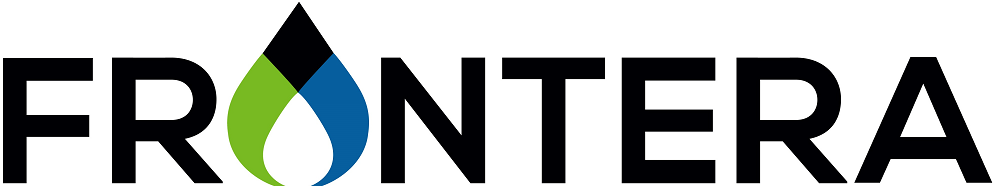 Frontera and MDL awarded cable lay project offshore MexicoOffshore operations to begin Q1 2019Cd. del Carmen, Campeche, Mexico, – Frontera has been selected by Sapura Energy for ENI Amoca Mitzon cable lay scope offshore Mexico, due to begin in March 2019.  Frontera will be working with its partner Maritime Developments Ltd. (“MDL”) with offices in Houston and Scotland. The Frontera-MDL scope includes provision and operation of the cable lay equipment spread, which features MDL’s state of the art modular tensioning system and related equipment.  “This is an exciting project for Frontera and the culmination of lots of hard work promoting the Frontera-MDL capabilities in the Mexican offshore market. In addition, it is the first project of its kind in Mexico, whereby client’s vessel will be outfitted with a modular cable lay equipment spread.”  - Frontera CEO, Brad McNeillFrontera has been a service provider in the Mexican market since 2001 and has experience with the provision of ROV supported subsea services, including construction. www.fronteraoffshore.comMDL specializes in creating tailored back-deck consultancy, equipment and personnel packages focused on technical performance, integration, reliability, efficiency and safety. www.maritimedevelopments.com# # #If you would like more information, please contact  via email at .FOR IMMEDIATE RELEASE